YOUTH SCHOLARSHIP GRANT ON ORGANIC FARMINGBusiness Model CanvassOn______________Name of ProjectBy:___________________Name of Grantee___________________Date PreparedGENERAL INFORMATIONVision(How do you see your business in five years)_____________________________________________________________________________________.Mission(What will you do to achieve that vision)_____________________________________________________________________________________.Project Description(Describe your business, its scope/scale, when will you start the project, and how are you going to start your business)_____________________________________________________________________________________________________________________________________________________________________________________________________________________________________________________________________________________________________________________________________________________________________________________________________________________________________________________________________________________________________________________.This project aims to achieve the following targets:(within the grant period)a.)    _________________________________b.)   _________________________________c.)    _________________________________EXECUTIVE SUMMARYThe project, in its first year of operation, will generate an income in the amount of __________________. This represents an annual ROI of _________ %. With this income capacity of the project, the grant amount of Php_____________ can be utilized in ___ years/months.This project will provide a total volume of _(quantity to be produced for the market) _ which will satisfy ____% of the target buyers. For the next _______ years, its production is projected to supply___% of its current demand.  The project will be able to generate employment of ___ people/workers from _(groups)_.Add: Innovativeness or uniqueness of the project.PROFILE OF THE OWNEROther relevant information:Current Sources of IncomeAssetsMARKET  Market Analysis(Describe the market you want to engage in. State a market gap/problem you want to solve through your business. You may or may not use the table presented)____________________________________________________________________________________________________________________________________________________________________________________________________________________________________________________________________________________________________________.Target Buyers(Names of your Target Buyers should also be specified; it may be name of an individual or name of a store/institution)Add more rows if needed*needed as of nowMANAGEMENTDo you have experience in farming or managing agri-related businesses?( ) YES. What type of business? Please specify ____________________________________________________, How long have you been farming/doing business? _________________( ) NO.Organizational Structure(Insert a diagram of your business’ organizational structure)Other relevant information: _______________________________________________.TECHNICAL ASPECT Is your project location inspected and certified suitable (by MAO/Buyer)? ( ) YES ( ) NOSupply Channel(What are the raw materials/input that you need to start the project?) Labor Requirement(Discuss what are the needed labor and describe each activity; specify what the borrower will do for the project)What are the processes involved in producing the product? (Give short details if needed)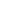 What are the available utilities in your proposed project site?Is it available all year round? ( ) Electricity     ( ) YES ( ) NO  ( ) Water             ( ) YES ( ) NO ( ) Communication Network     ( ) YES ( ) NOOther relevant information: _______________________________________________.FINANCIAL ASPECTThe consolidated financial forms are in Excel File: Financial AspectFinancial RequirementSee Annex A: Farm Plan and BudgetProjected Income StatementSee Annex B: Projected Income StatementProjected Cash Flow Cash Flow (The periods can be changed according to repayment e.g. monthly/less than 5 years) Financial Ratios*Annual Net Income from the ProjectPrepared by:______(FULL NAME AND SIGNATURE)_______    	             ApplicantProposed Work PlanPrepared by:______(FULL NAME AND SIGNATURE)_______                             ApplicantProject Title:Grantee:Type of Business:( ) Crop Production            Specify type of crop: ____________________( ) Livestock Production            Specify type of livestock: _______________( ) Fisheries( ) Trading( ) Processing( ) Integrated Farming( ) Others: _________________________________Business Address:(Lot no., Street, Brgy., Municipality, Province, Region) Contact Person:           Designation:           Contact Number :           Email Address:Total Project Cost:Php.Name of Agriprenuer:Home Address:Contact Number:Email Address:Birth Date (mm/dd/yyyy):Sex :Female | MaleMarital Status:Single Parent:Yes | NoIndigenous Group (if applicable):Person with Disability:Experience/years in the business of similar project:Source of Income(Crop production, livelihood project, odd job etc.)Amount (Php) per Period (Monthly/Annually/Cycle)TOTALAsset(Cash, receivables, equipment, house, and lot)Amount (Php)TOTALProblem or Gap in the MarketSolution
(The product or service you want to offer)Who will Benefit
(Your target Customer group/s)ProductName of Target Buyer*Volume Requirement of the BuyerQuantity to be Supplied by the projectSelling Price per unitMode of PaymentInputs/Equipment to produce the productSource/Supplier of Input(Add Contact Information)QuantityCost per unitType of Work(ex. construction, farm preparation, farm work)Number of Workers NeededWage per Person per DayMan-DaysYear 1Year 2Year 3Year 4Year 5INITIAL CAPITAL/BEGINNING BALANCEADD: CASH INFLOWADD: CASH INFLOWADD: CASH INFLOWADD: CASH INFLOWADD: CASH INFLOWADD: CASH INFLOWLoan ProceedsCapital InfusionCash Sales (Add back Depreciation)Collections on Credit SalesIncome from investment, savings,  donations.Total Cash InflowLESS: CASH OUTFLOWLESS: CASH OUTFLOWLESS: CASH OUTFLOWLESS: CASH OUTFLOWLESS: CASH OUTFLOWLESS: CASH OUTFLOWMaterials, Labor, Overhead, etc.Operating ExpensesBill PaymentsOther Project Cash SpendingLoan/ Interest PaymentTotal Cash OutflowENDING BALANCEFinancial RatiosFormulaRateReturn on InvestmentReturn on EquityProfitability RatePayback PeriodACTIVITIESYear 1Year 2Year 3Year 4Year 5